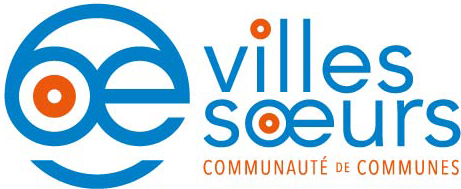 Communauté de Communes interrégionale, de 37.750 habitants, sise sur le littoral entre la Normandie et la Picardie (aux abords d’Eu, Le Tréport, Mers-les Bains, Gamaches)RecruteCONSEILLER(ERE) EN SEJOUR (H/F)Type de recrutement : contractuel CDD 6 moisDate prévue du recrutement : 30/03/2020 Vos missionsL’accueil physique et à distance des visiteurs français et étrangers :Répondre aux attentes personnalisées du visiteur par une information adaptée à la demandeSusciter ou renforcer le désir de découverte chez le visiteurFaciliter le séjour et l’accès du visiteur aux produits composant de l’offre touristique localeDévelopper la consommation touristique sur le territoire Gestion des informations touristiquesSaisies des statistiques visiteurs, assurer la remontée des informationsTenue du bureau d’accueilVente boutique et billetterieApplication, suivi des outils de la démarche QualitéCompétences du posteFormation tourisme type BTS ou équivalent, LEA avec expérience dans le tourisme, …Maitrise des outils numériques + Connaissance de Tourinsoft serait appréciéExcellent sens relationnel, bonne élocution et présentation adaptée aux métiers de l’accueilSavoir travailler en équipe et en autonomieMaîtrise du français (oral et écrit)Maitrise de l’anglais et d’une seconde langue : Allemand ou néerlandaisEtre organisé et rigoureuxPARTICULARITES DU POSTE 
Lieu de travail : territoire de la communauté de communes des villes soeursTravail le week-end fréquent. Horaires irréguliers, avec amplitude variable Rythme de travail soupleDisponibilitéPermis BSalaire : selon expérienceDébutant accepté
INFORMATIONS RELATIVES AU CADRE DE VIE
Cadre de vie agréable (présence de communes stations classées de tourisme, patrimoine historique, proximité de la mer, de rivières, d’étangs, de forêts et de chemins de randonnées).
L’établissement se situe à moins de 2h de Paris, 1H de Rouen et d’Amiens.CONDITIONS DU RECRUTEMENT, DE L’EMPLOI ET DE REMUNERATIONPoste à Temps complet, travail annualisé selon les besoins de l’activité.Date limite des candidatures : 21/02/2020Salaire à négocier en fonction de la qualification et de l’expérience du candidat. Avantages collectivité : Tickets restaurant, CNASVOUS SOUHAITEZ REJOINDRE NOS EQUIPES : Merci d’adresser votre candidature (lettre de motivation, copie des diplômes, et CV) avant le 21 février 2020 à :Communauté de communes des Villes SoeursDirection des ressources humaines 12 avenue Jacques Anquetil76260 EuContact administratif : Mme Céline PlaczekMail : rh-juridique@villes-soeurs.fr